“Speaking Aid” Worksheet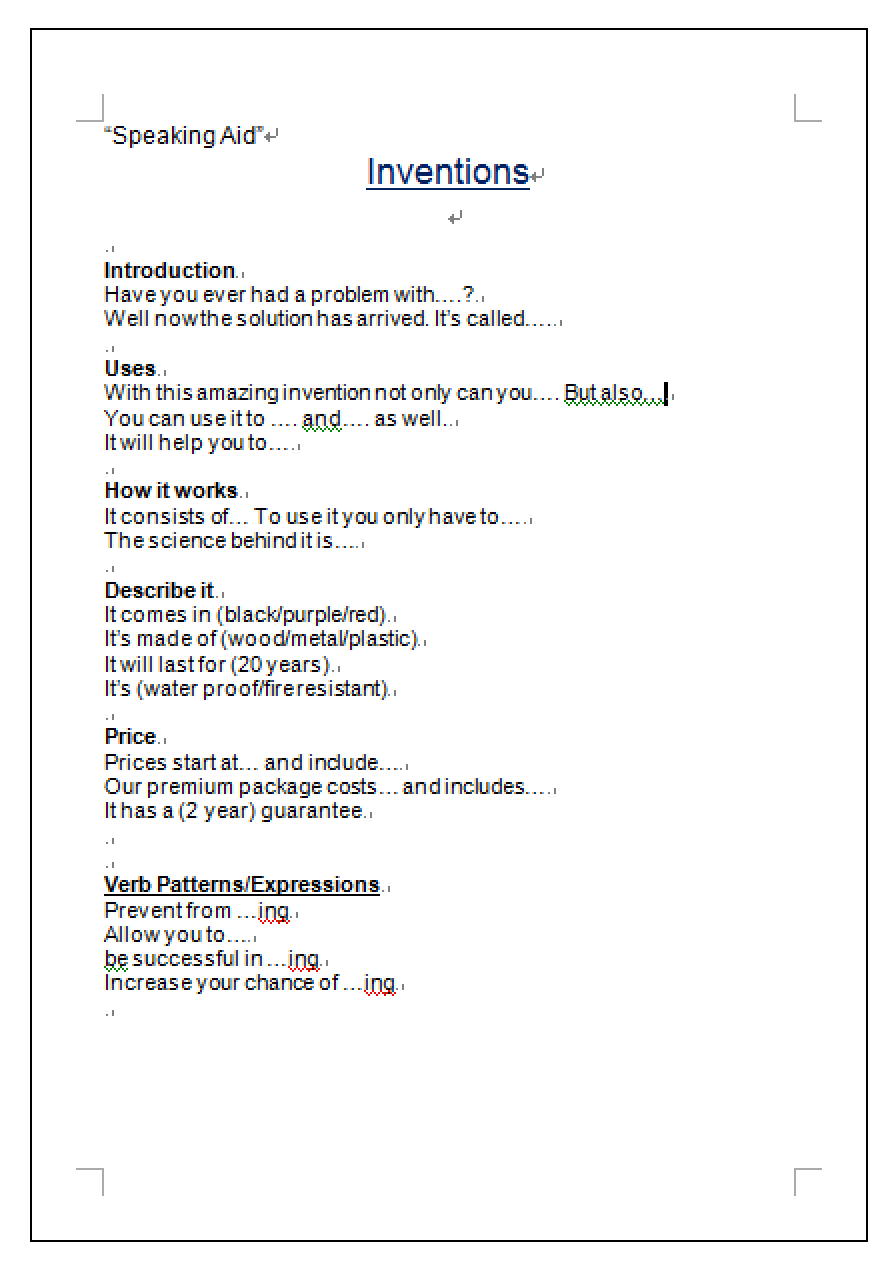 Paper Money 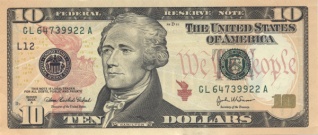 . Listening   Speaking   Reading    Grammar   Writing Listening   Speaking   Reading    Grammar   Writing Listening   Speaking   Reading    Grammar   Writing Listening   Speaking   Reading    Grammar   WritingTopic: Make Your Own InventionsTopic: Make Your Own InventionsTopic: Make Your Own InventionsTopic: Make Your Own InventionsInstructor:GowoonStudents Competency LevelIntermediateNumber of Students:12Lesson Length:60 minutesMaterials: (List the Names of all materials used in the lesson. Materials must be shown at the end of this document)White Board and Markers“Speaking Aid” Worksheet Large paperPaper MoneyMaterials: (List the Names of all materials used in the lesson. Materials must be shown at the end of this document)White Board and Markers“Speaking Aid” Worksheet Large paperPaper MoneyMaterials: (List the Names of all materials used in the lesson. Materials must be shown at the end of this document)White Board and Markers“Speaking Aid” Worksheet Large paperPaper MoneyMaterials: (List the Names of all materials used in the lesson. Materials must be shown at the end of this document)White Board and Markers“Speaking Aid” Worksheet Large paperPaper MoneyAims: (What students will be able to achieve by participating in the activities of the lesson.  (Ss gain or get by doing…)Improve speaking skills by responding to teacher, discussing within a group and presenting to the class.Improve listening skills by listening to teacher and their peer.Improve writing skills by making up an advertisement on their worksheetImprove logical thinking by breaking down their thoughts and solving problems step by step Improve communication and interaction skills by having a discussion in a groupLearn words and phrases used in advertisingAims: (What students will be able to achieve by participating in the activities of the lesson.  (Ss gain or get by doing…)Improve speaking skills by responding to teacher, discussing within a group and presenting to the class.Improve listening skills by listening to teacher and their peer.Improve writing skills by making up an advertisement on their worksheetImprove logical thinking by breaking down their thoughts and solving problems step by step Improve communication and interaction skills by having a discussion in a groupLearn words and phrases used in advertisingAims: (What students will be able to achieve by participating in the activities of the lesson.  (Ss gain or get by doing…)Improve speaking skills by responding to teacher, discussing within a group and presenting to the class.Improve listening skills by listening to teacher and their peer.Improve writing skills by making up an advertisement on their worksheetImprove logical thinking by breaking down their thoughts and solving problems step by step Improve communication and interaction skills by having a discussion in a groupLearn words and phrases used in advertisingAims: (What students will be able to achieve by participating in the activities of the lesson.  (Ss gain or get by doing…)Improve speaking skills by responding to teacher, discussing within a group and presenting to the class.Improve listening skills by listening to teacher and their peer.Improve writing skills by making up an advertisement on their worksheetImprove logical thinking by breaking down their thoughts and solving problems step by step Improve communication and interaction skills by having a discussion in a groupLearn words and phrases used in advertisingLanguage Skills: (Lists what activities language skills students will be using by participating in the activities of the lesson.)Reading: (Where did reading occur in the lesson?)Instructions on “Speaking Aid” worksheetListening: (Where did listening occur in the lesson?)Teacher talking, discussion, presentationSpeaking: (Where did speaking occur in the lesson?)Answering teacher, discussion, presentationWriting: (Where did writing occur in the lesson?)Notes, writing an advertisement on invention Language Skills: (Lists what activities language skills students will be using by participating in the activities of the lesson.)Reading: (Where did reading occur in the lesson?)Instructions on “Speaking Aid” worksheetListening: (Where did listening occur in the lesson?)Teacher talking, discussion, presentationSpeaking: (Where did speaking occur in the lesson?)Answering teacher, discussion, presentationWriting: (Where did writing occur in the lesson?)Notes, writing an advertisement on invention Language Skills: (Lists what activities language skills students will be using by participating in the activities of the lesson.)Reading: (Where did reading occur in the lesson?)Instructions on “Speaking Aid” worksheetListening: (Where did listening occur in the lesson?)Teacher talking, discussion, presentationSpeaking: (Where did speaking occur in the lesson?)Answering teacher, discussion, presentationWriting: (Where did writing occur in the lesson?)Notes, writing an advertisement on invention Language Skills: (Lists what activities language skills students will be using by participating in the activities of the lesson.)Reading: (Where did reading occur in the lesson?)Instructions on “Speaking Aid” worksheetListening: (Where did listening occur in the lesson?)Teacher talking, discussion, presentationSpeaking: (Where did speaking occur in the lesson?)Answering teacher, discussion, presentationWriting: (Where did writing occur in the lesson?)Notes, writing an advertisement on invention Language Systems: (Lists what language systems students will be using by participating in the activities of the lesson.)Phonology: (sound)     Discussion, teacher talk.Function: (situation)     AdvertisingLexis: (meaning)Vocabulary about inventions and advertisingGrammar: (language structure)     Description, Persuasive speaking Discourse: (communication) Discussion, responding to the teacher, PresentingLanguage Systems: (Lists what language systems students will be using by participating in the activities of the lesson.)Phonology: (sound)     Discussion, teacher talk.Function: (situation)     AdvertisingLexis: (meaning)Vocabulary about inventions and advertisingGrammar: (language structure)     Description, Persuasive speaking Discourse: (communication) Discussion, responding to the teacher, PresentingLanguage Systems: (Lists what language systems students will be using by participating in the activities of the lesson.)Phonology: (sound)     Discussion, teacher talk.Function: (situation)     AdvertisingLexis: (meaning)Vocabulary about inventions and advertisingGrammar: (language structure)     Description, Persuasive speaking Discourse: (communication) Discussion, responding to the teacher, PresentingLanguage Systems: (Lists what language systems students will be using by participating in the activities of the lesson.)Phonology: (sound)     Discussion, teacher talk.Function: (situation)     AdvertisingLexis: (meaning)Vocabulary about inventions and advertisingGrammar: (language structure)     Description, Persuasive speaking Discourse: (communication) Discussion, responding to the teacher, PresentingAssumptions: (What students must already be able to do and what concepts must already be mastered before the lesson in order to achieve the aims of the lesson.)All Ss know ‘Thomas Edison’ and why invention takes place.All Ss are able to come up with creative ideas. All Ss can act as an advertiser. All Ss understand how bidding works.Assumptions: (What students must already be able to do and what concepts must already be mastered before the lesson in order to achieve the aims of the lesson.)All Ss know ‘Thomas Edison’ and why invention takes place.All Ss are able to come up with creative ideas. All Ss can act as an advertiser. All Ss understand how bidding works.Assumptions: (What students must already be able to do and what concepts must already be mastered before the lesson in order to achieve the aims of the lesson.)All Ss know ‘Thomas Edison’ and why invention takes place.All Ss are able to come up with creative ideas. All Ss can act as an advertiser. All Ss understand how bidding works.Assumptions: (What students must already be able to do and what concepts must already be mastered before the lesson in order to achieve the aims of the lesson.)All Ss know ‘Thomas Edison’ and why invention takes place.All Ss are able to come up with creative ideas. All Ss can act as an advertiser. All Ss understand how bidding works.Anticipated Errors and Solutions: (What things might go wrong in the lesson and what the solution will be. An SOS activity should also be included)If Ss may not have many ideas. → Solution: T gives them little examples.If activity takes too long. → Solution: T cuts unnecessary parts.If activity finishes too soon. → Solution: T makes suggestions and shares ideas.If certain Ss are shy. → Solution: T encourages them, gives positive feedback, and give them minimum role and presenting. If Ss do not know some words. → Solution: T shares new words as a class.Anticipated Errors and Solutions: (What things might go wrong in the lesson and what the solution will be. An SOS activity should also be included)If Ss may not have many ideas. → Solution: T gives them little examples.If activity takes too long. → Solution: T cuts unnecessary parts.If activity finishes too soon. → Solution: T makes suggestions and shares ideas.If certain Ss are shy. → Solution: T encourages them, gives positive feedback, and give them minimum role and presenting. If Ss do not know some words. → Solution: T shares new words as a class.Anticipated Errors and Solutions: (What things might go wrong in the lesson and what the solution will be. An SOS activity should also be included)If Ss may not have many ideas. → Solution: T gives them little examples.If activity takes too long. → Solution: T cuts unnecessary parts.If activity finishes too soon. → Solution: T makes suggestions and shares ideas.If certain Ss are shy. → Solution: T encourages them, gives positive feedback, and give them minimum role and presenting. If Ss do not know some words. → Solution: T shares new words as a class.Anticipated Errors and Solutions: (What things might go wrong in the lesson and what the solution will be. An SOS activity should also be included)If Ss may not have many ideas. → Solution: T gives them little examples.If activity takes too long. → Solution: T cuts unnecessary parts.If activity finishes too soon. → Solution: T makes suggestions and shares ideas.If certain Ss are shy. → Solution: T encourages them, gives positive feedback, and give them minimum role and presenting. If Ss do not know some words. → Solution: T shares new words as a class.References:References:References:References:Lead-In or Pre-Task Part (Warm-Up Part to activate and create interest in the lesson.)Lead-In or Pre-Task Part (Warm-Up Part to activate and create interest in the lesson.)Lead-In or Pre-Task Part (Warm-Up Part to activate and create interest in the lesson.)Lead-In or Pre-Task Part (Warm-Up Part to activate and create interest in the lesson.)Materials: (List the Names of all materials used in the Lead-In or Pre-Task Part of the lesson. Materials must be shown at the end of this document)White Board and MarkersMaterials: (List the Names of all materials used in the Lead-In or Pre-Task Part of the lesson. Materials must be shown at the end of this document)White Board and MarkersMaterials: (List the Names of all materials used in the Lead-In or Pre-Task Part of the lesson. Materials must be shown at the end of this document)White Board and MarkersMaterials: (List the Names of all materials used in the Lead-In or Pre-Task Part of the lesson. Materials must be shown at the end of this document)White Board and MarkersTime:Classroom Set Up:Student Activity and Goals:Teacher Procedure & Instructions:1 min1 min3 min3 minWholeWholeWholeWholeSs greet the teacher.Ss listen to the teacher and guess the topic.Talk about their background knowledge and opinions  Ss listen to T saysGreeting.Elicit the topic ‘Inventions’ from students by introducing a famous quote from ‘Thomas Edison’.Talk about Thomas Edison’s inventions and Ask Ss why invention is useful and how it takes place Take Thomas Edison’s invention as an example and break down into ‘Noticing a problem’, ‘Ideas to solve the problem’ ‘How it works’ Pre-Activity or Task Familiarization Part (Presentation Part Presenting the language structure to be covered in the lesson. Prepares students for the communication activity.)Pre-Activity or Task Familiarization Part (Presentation Part Presenting the language structure to be covered in the lesson. Prepares students for the communication activity.)Pre-Activity or Task Familiarization Part (Presentation Part Presenting the language structure to be covered in the lesson. Prepares students for the communication activity.)Pre-Activity or Task Familiarization Part (Presentation Part Presenting the language structure to be covered in the lesson. Prepares students for the communication activity.)Materials: (List the Names of all materials used in the Pre-Activity or Task Familiarization Part of the lesson. Materials must be shown at the end of this document)White Board and Markers“Speaking Aid” Worksheet Large paperMaterials: (List the Names of all materials used in the Pre-Activity or Task Familiarization Part of the lesson. Materials must be shown at the end of this document)White Board and Markers“Speaking Aid” Worksheet Large paperMaterials: (List the Names of all materials used in the Pre-Activity or Task Familiarization Part of the lesson. Materials must be shown at the end of this document)White Board and Markers“Speaking Aid” Worksheet Large paperMaterials: (List the Names of all materials used in the Pre-Activity or Task Familiarization Part of the lesson. Materials must be shown at the end of this document)White Board and Markers“Speaking Aid” Worksheet Large paperTime:Classroom Set Up:Student Activity and Goals:Teacher Procedure & Instructions:5min1min1min2min10minWhole/SsGroupGroupGroupGroupSs listen to and answer T’s questionsSs move into group   Ss listen T’s explanation and pick up a problem. Make notes. Ss listen to T. Ss prepare for presentation Draw pictures of their invention and make notes for advertisementAsk Ss what difficulties or inconvenience they have in everyday life and write down on board.  List Ss suggestions on the board.Divide Ss into 3 groupsExplain the activity. As a group, pick one ‘problem’ on the board and come up with a solution and make an advertisement. T teaches some useful phrases for presentation and give out worksheet. T monitors Ss’ discussion and assists if they have difficulty. T Encourages Ss and facilitates.Main Activity or Task Realization Part (Practice to Production Part Teacher lead practice of the language presented and move to communication based more student centered activity)Main Activity or Task Realization Part (Practice to Production Part Teacher lead practice of the language presented and move to communication based more student centered activity)Main Activity or Task Realization Part (Practice to Production Part Teacher lead practice of the language presented and move to communication based more student centered activity)Main Activity or Task Realization Part (Practice to Production Part Teacher lead practice of the language presented and move to communication based more student centered activity)Materials: (List the Names of all materials used in the Main Activity or Task Realization Part of the lesson. Materials must be shown at the end of this document)White Board and MarkersLarge paperMaterials: (List the Names of all materials used in the Main Activity or Task Realization Part of the lesson. Materials must be shown at the end of this document)White Board and MarkersLarge paperMaterials: (List the Names of all materials used in the Main Activity or Task Realization Part of the lesson. Materials must be shown at the end of this document)White Board and MarkersLarge paperMaterials: (List the Names of all materials used in the Main Activity or Task Realization Part of the lesson. Materials must be shown at the end of this document)White Board and MarkersLarge paperTime:Classroom Set Up:Student Activity and Goals:Teacher Procedure & Instructions:1min3X5 min(15min altogether)3 minWholeGroupsGroupsWholeSs get ready for PT* happens 3 timesSs do activity. One group at a time, other groupswatch, listen Ss listen to what T says.Ss applaud other Ss.T gives instruction for each group to come to front and present. T encourages Ss to enjoy presentation and starts it.* happens 3 timesT monitors Pt. Gives encouragement to each group and facilitates class feed back to the presenting group.Give Ss positive feedback, and comments. Facilitates class members’ feedback Post Activity or Post Task Part (Wrap-Up Part Close the Lesson on a high note to and consolidate language learned in a communication based activity new situation.)Post Activity or Post Task Part (Wrap-Up Part Close the Lesson on a high note to and consolidate language learned in a communication based activity new situation.)Post Activity or Post Task Part (Wrap-Up Part Close the Lesson on a high note to and consolidate language learned in a communication based activity new situation.)Post Activity or Post Task Part (Wrap-Up Part Close the Lesson on a high note to and consolidate language learned in a communication based activity new situation.)Materials: (List the Names of all materials used in the Post Activity or Post Task Part of the lesson. Materials must be shown at the end of this document)Paper MoneyMaterials: (List the Names of all materials used in the Post Activity or Post Task Part of the lesson. Materials must be shown at the end of this document)Paper MoneyMaterials: (List the Names of all materials used in the Post Activity or Post Task Part of the lesson. Materials must be shown at the end of this document)Paper MoneyMaterials: (List the Names of all materials used in the Post Activity or Post Task Part of the lesson. Materials must be shown at the end of this document)Paper MoneyTime:Classroom Set Up:Student Activity and Goals:Teacher Procedure Instructions:1min4min(12mins altogether)2minGroupSsWholeListen to T and receive paper money.* Happens 3 timesS from one group comes to the front and sells their product and others participate in bidding.Ss receive award and listen.Give 3 groups paper money and put all the inventions into auction. * Happens 3 timesPick 1 (all 3) from each group as the action seller. T observes, encourages Ss.Reward the winner group and show appreciation for participation. Close by giving Ss feedback about their accomplishment and improvement